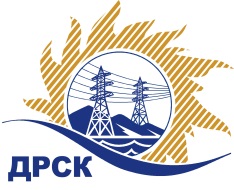 Акционерное Общество«Дальневосточная распределительная сетевая  компания»ПРОТОКОЛ № 571/УТПиР-Рзаседания Закупочной комиссии по рассмотрению заявок по открытому запросу предложений на право заключения договора на выполнение работ «Межевание земельных участков для нужд филиала ЭС ЕАО»Способ и предмет закупки: открытый запрос предложений  на право заключения Договора на выполнение работ «Межевание земельных участков для нужд филиала ЭС ЕАО», закупка 2616, р. 2.2.1, ГКПЗ 2016 г.ПРИСУТСТВОВАЛИ:   члены постоянно действующей Закупочной комиссии 2-го уровня.ВОПРОСЫ, ВЫНОСИМЫЕ НА РАССМОТРЕНИЕ ЗАКУПОЧНОЙ КОМИССИИ: О рассмотрении результатов оценки заявок Участников О признании заявок соответствующими условиям запроса предложений. О предварительной ранжировке заявокО проведении переторжкиРЕШИЛИ:По вопросу № 1Признать объем полученной информации достаточным для принятия решения.Утвердить цены, полученные на процедуре вскрытия конвертов с заявками участников открытого запроса предложений.По вопросу № 2Признать заявки ООО "ГЕЛИОС" (679000, Россия, Еврейская автономная обл., г. Биробиджан, пр-кт 60-летия СССР, д. 26, оф. 1), КГУП "Хабкрайинвентаризация" (680000, Россия, Хабаровский край, г. Хабаровск, ул. Некрасова, д. 5), ОАО "Бирземпроект" (679016, г. Биробиджан, ул. Шолом-Алейхема, д. 27-А) соответствующими условиям Документации о закупке и принять их к дальнейшему рассмотрению.По вопросу № 3Утвердить предварительную ранжировку предложений Участников:По вопросу № 4Провести переторжку. Допустить к участию в переторжке предложения следующих участников: ООО "ГЕЛИОС" (679000, Россия, Еврейская автономная обл., г. Биробиджан, пр-кт 60-летия СССР, д. 26, оф. 1), КГУП "Хабкрайинвентаризация" (680000, Россия, Хабаровский край, г. Хабаровск, ул. Некрасова, д. 5), ОАО "Бирземпроект" (679016, г. Биробиджан, ул. Шолом-Алейхема, д. 27-А).Определить форму переторжки: заочная.Назначить переторжку на 07.07.2016 в 14:00 час. (благовещенского времени).Место проведения переторжки: г. Благовещенск, ул. Шевченко, 28Прием заявок осуществляется в электронном виде через электронный сейф № 253222 на Торговой площадке Системы www.b2b-esv. Ответственному секретарю Закупочной комиссии уведомить участников, приглашенных к участию в переторжке, о принятом комиссией решенииКоротаева Т.В.(4162)397-205г. Благовещенск«04» июля 2016 г.№Наименование участника и его адрес Цена заявки на участие в закупке1ООО "ГЕЛИОС" (679000, Россия, Еврейская автономная обл., г. Биробиджан, пр-кт 60-летия СССР, д. 26, оф. 1)865 552,00 руб. без учета НДС(НДС не предусмотрен)2КГУП "Хабкрайинвентаризация" (680000, Россия, Хабаровский край, г. Хабаровск, ул. Некрасова, д. 5)900 457,63 руб. без учета НДС(1 062 54,00 руб. с учетом НДС)3ОАО "Бирземпроект" (679016, г. Биробиджан, ул. Шолом-Алейхема, д. 27-А)900 000,00 руб. без учета НДС(НДС не предусмотрен)Место в предварительной ранжировкеНаименование участника и его адресЦена предложения на участие в закупке без НДС, руб.Балл по неценовой предпочтительности1 местоООО "ГЕЛИОС" (679000, Россия, Еврейская автономная обл., г. Биробиджан, пр-кт 60-летия СССР, д. 26, оф. 1)865 552,003,02 местоОАО "Бирземпроект" (679016, г. Биробиджан, ул. Шолом-Алейхема, д. 27-А)900 000,003,03 местоКГУП "Хабкрайинвентаризация" (680000, Россия, Хабаровский край, г. Хабаровск, ул. Некрасова, д. 5)900 457,631,5Ответственный секретарь Закупочной комиссии 2 уровня АО «ДРСК» ____________________М.Г. Елисеева